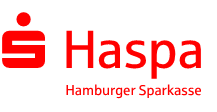 Antrag für eine Tilgungsaussetzung bestehender Kredite und/oder für neue KreditmittelSofern Sie neue Kreditmittel beantragen, werden wir – bei Zusage der Kreditmittel – für Sie prüfen, auf welchem Weg Sie am schnellsten und besten die Kreditmittel erhalten können. Das können eigene Kredite der Haspa oder auch Förderprogramme der Förderinstitute sein. Bitte füllen Sie nachstehende Angaben aus und senden Sie uns diesen Antrag zusammen mit den genannten Unterlagen per Mail (Secure), Post, Fax zu. Vollständige Angaben beschleunigen unsere Prüfung.Persönliche Angaben:Antragsteller: 		    Mithafter/ Geschäftspartner:	     Adresse: 		  Branche: 		    Telefon: 		     Email:			     Beschreibung der erforderlichen HilfeBenötigen Sie eine Tilgungsaussetzung?		 Ja    	 NeinKontonummer:                                                 Zeitraum:       Benötigen Sie neue Kreditmittel?		                Ja    	 NeinHöhe des Liquiditätsbedarfs (zur Deckung der laufenden Betriebskosten) bis 31.12.2020:		        EURFinanzierungsbedarf aufgrund getätigter Investitionen: 	      EURWelche Investitionen wurden getätigt bzw. sind erforderlich:           Summe der benötigen Kredite:				      EURFür welchen Zeitraum benötigen Sie die Kreditmittel (maximal 5 Jahre)?      Wie sind Sie betrieblich von der Corona-Pandemie betroffen (bitte beschreiben Sie kurz Ihre Situation):Welche Maßnahmen haben Sie bereits ergriffen?Kurzarbeit  						 Ja    	 NeinSteuerstundung beantragt    				 Ja	 NeinMiet- bzw. Pachtstundung beantragt 			 Ja    	 NeinTilgungsaussetzung beantragt				 Ja 	 NeinWeitere Maßnahmen zur Kostenreduzierung:		     Welchen Eigenbetrag haben Sie bereits geleistet? 	     Welche Hilfsprogramme haben Sie bereits beantragt?	      Folgende Unterlagen werden benötigt (nur erforderlich, wenn Sie neue Kreditmittel benötigen): Herleitung des oben angegebenen Liquiditätsbedarfs anhand Liquiditätsplan (Muster www.haspa.de)  Die letzten 2 Jahresabschlüsse/ EÜR (2017 und 2018) Aktuelle Betriebswirtschaftliche Auswertung inkl. Summen- und Saldenliste aus 2019  Ausgefüllte Selbstauskunft / Vermögensaufstellung (Muster www.haspa.de)Weitere Angaben (nur erforderlich, wenn Sie neue Kreditmittel benötigen):Seit wann sind Sie selbstständig bzw. wann wurde Ihr Unternehmen gegründet?:      Sind Sie Franchisenehmer?  Ja   NeinWelche Hilfsprogramme haben Sie bereits beantragt?	      Sind Sie bzw. ist Ihr Unternehmen vorsteuerabzugsberechtigt?   Ja   NeinWie ist Ihre Umsatzsteuer-ID?:      Sind Sie gemeinnützig tätig?  Ja   Nein Wie ist die Anzahl der Arbeitsplätze zum aktuellen Zeitpunkt?      Voraussichtliche Anzahl der Arbeitsplätze bei Gewährung von Corona-Hilfsmitteln:      Wie hoch war die Summe Ihrer Investitionen in 2019?      Haben Sie Auslandsumsätze? Wenn ja, wieviel Prozent Ihres Umsatzes machen diese aus und in welchen Währungen sind diese?  Ja   Nein      

Folgende Angaben bitte nur ausfüllen, wenn der Antrag für eine juristische Person gestellt wird:
War Ihr Unternehmen zum 31.12.2019 überschuldet?  Ja   Nein Liegt eine Beteiligung von anderen Unternehmen von mindestens 25% an Ihrem Unternehmen vor?  Ja   Nein Beteiligten inkl. Beteiligungsanteil:      Ist Ihr Unternehmen von der Körperschaftssteuer freigestellt?   Ja   Nein Ist Ihr Unternehmen seit 2017 im Bereich Forschung und Entwicklung tätig oder tätig gewesen?  Ja   Nein Wieviel Prozent Ihres jährlichen Umsatzes haben Sie in den letzten 5 Jahren mit neuen Produkten/Dienstleistungen erzielt?      Vereinfachte Selbsterklärung des Antragstellers zur Einhaltung der KMU-DefinitionKleine und mittlere Unternehmen (KMU) ist die Sammelbezeichnung für Unternehmen, die definierte Grenzen hinsichtlich Beschäftigtenzahl und Jahresumsatz oder Jahresbilanzsumme nicht überschreiten. (< 250 Mitarbeiter und Jahresumsatz < 50 Mio. Euro oder Bilanzsumme < 43 Mio. Euro) Ich versichere, dass es sich um bei dem hier bezeichneten Antragsteller um ein eigenständiges Unternehmen ohne Verflechtungen mit anderen Unternehmen handelt.Ich bestätige die Richtigkeit und Vollständigkeit der in dieser Selbsterklärung gemachten Angaben.Erklärungen/Einwilligung (nur erforderlich, wenn Sie neue Kreditmittel benötigen)Ich bin damit einverstanden, dass alle für die Antragstellung bei der KfW notwendigen Daten von der Sparkasse bzw. vom durchleitenden Kreditinstitut aus den von mir bereitgestellten Unterlagen und Angaben entnommen und neben den oben genannten Angaben auf einen gesonderten Kreditantrag übertragen werden. Zusätzlich erkläre ich mein Einverständnis zur Beantragung der oben aufgeführten Kreditprogramme durch die Sparkasse bzw. das durchleitende Kreditinstitut. Mir ist bekannt, dass die KfW die Programmmittel an das durchleitende Kreditinstitut auszahlt und ich entsprechende Mittel nach Maßgabe meines Darlehensvertrages mit der Sparkasse erhalte. Sofern die Antragstellung über ein Landesförderinstitut erfolgt, tritt das jeweilige Landesförderinstitut an die Stelle der in diesen Erklärungen aufgeführten KfW.Ich bestätige die Richtigkeit und Vollständigkeit der in diesem Antrag und in den Anlagen gemachten Angaben und versichere, kein anderes Kreditinstitut mit der Antragstellung betraut zu haben. Ich verpflichte mich, die Sparkasse über die wesentlichen Änderungen der zu diesem Antrag gemachten Angaben, die vor Auszahlung des Darlehens eintreten, unverzüglich und unaufgefordert in Kenntnis zu setzen. Ich verpflichte mich, die Bereitstellungsprovision in der programmgemäßen Höhe (vgl. Programm-Merkblatt) sowie diebei Zusagen der KfW ggf. zu zahlende Zusagegebühr in der programmgemäßen Höhe (vgl. Programm-Merkblatt) an die Sparkasse zur Weiterleitung an die KfW zu entrichten. Diese Bereitstellungsprovision sowie bei Zusagen der KfW ggf. die einmalige Zusagegebühr ist auch dann zu zahlen, wenn ich den beantragten und von der KfW zugesagten Kredit nicht in Anspruch nehme, es sei denn, dass ich meiner Sparkasse innerhalb der für die Berechnung der Bereitstellungsprovision maßgeblichen Frist (vgl. Programm-Merkblatt) mitteile, dass ich den Kredit nicht in Anspruch nehme. Über die Höhe der Bereitstellungsprovision bzw. der Zusagegebühr habe ich mich anhand des Programm-Merkblattes informiert. Mir ist bekannt, dass die Kreditkonditionen zum Zeitpunkt der Erteilung der Kreditzusage der KfW an das durchleitende Kreditinstitut festgelegt werden, soweit für einzelne Programme nicht ausdrücklich etwas anderes gilt.Zusatz für Anträge auf Kredite aus öffentlichen, insbesondere ERP-Mitteln: Mir ist bekannt, dass die vorstehenden Angaben in Punkt 2 bis 7, die Angaben unter Punkt I bis IV der „Risikoanlage A“, Punkt 8 und 9 der „Risikoanlage B“ sowie Punkt 1 und 2 der „Anlage Besitz- und Beteiligungsverhältnisse“ gemäß dem jeweiligen Programm-Merkblatt (bei ERP-Krediten gemäß den „Allgemeinen Bedingungen für die Vergabe von ERP-Mitteln“ in Verbindung mit den Punkten „Antragsberechtigte“ und „Verwendungszweck“ derProgrammrichtlinien für ERP-Programme) subventionserheblich im Sinne von § 264 StGB in Verbindung mit § 2 Subventionsgesetz sind.Die „Allgemeinen Bedingungen für die Vergabe von ERP-Mitteln“ sind mir bekannt. Ich erkläre mich mit diesen Bedingungen einverstanden. Sofern die Antragstellung im Rahmen der Gründungs- und Wachstumsfinanzierung (GuW) über ein Landesförderinstitut erfolgt, tritt das jeweilige Landesförderinstitut an die Stelle der in diesen Erklärungen aufgeführten KfW. Im Übrigen gelten die in diesemAntrag und den zugehörigen Anlagen aufgeführten Verweise auf Programm-Merkblätter analog für die GuW-Richtlinie.Mir ist bekannt, dass die gegen mich gerichteten Ansprüche aus dem Darlehensvertrag mit der Sparkasse bereits mit ihrer Entstehung an die KfW – ggf. über das durchleitende Kreditinstitut – zur Sicherheit abgetreten sind.Ich/Wir nehme(n) zur Kenntnis, dass meine/unsere Daten im Rahmen der Beantragung der Refinanzierungszusage von der KfW und den im Einzelfall einzuschaltenden Kreditinstituten (Hausbank bzw. Vertriebspartner und ggf. durchleitende Kreditinstitute, die die Mittel der KfW an die Hausbank bzw. den Vertriebspartner leiten) verarbeitet werden.Die Datenschutzhinweise der KfW wurden mir/uns zur Verfügung gestellt und ich/wir habe(n) diese zur Kenntnis genommen.Interne Vermerke Haspa: Antragsteller	2. Geschäftspartner (Mithafter)Name, Vorname/Firma (lt. Handelsregister)	Name, Vorname/Firma (lt. Handelsregister)Antragsteller	2. Geschäftspartner (Mithafter)Name, Vorname/Firma (lt. Handelsregister)	Name, Vorname/Firma (lt. Handelsregister)Antragsteller	2. Geschäftspartner (Mithafter)Name, Vorname/Firma (lt. Handelsregister)	Name, Vorname/Firma (lt. Handelsregister)Datum:      